Dé LuainSeo a leanas roinnt smaointe d’Ionadluach./ The following contains some ideas for Place Value.Dé Máirt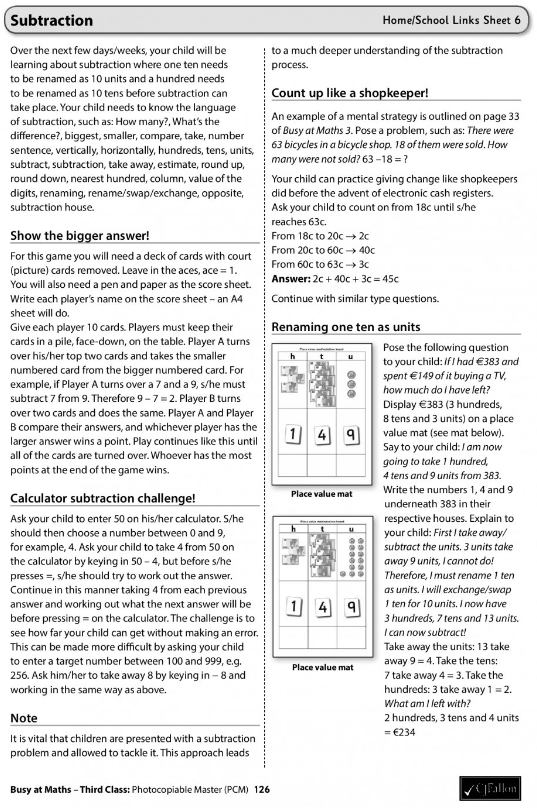 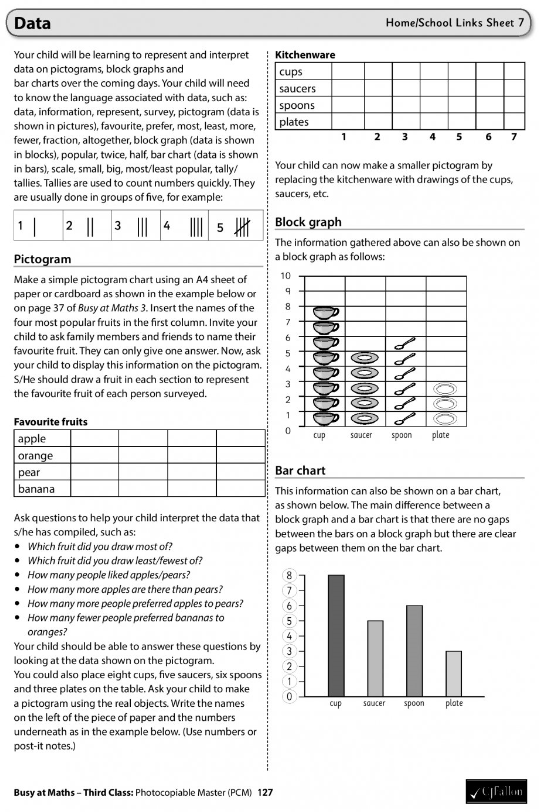 Dé Céadaoin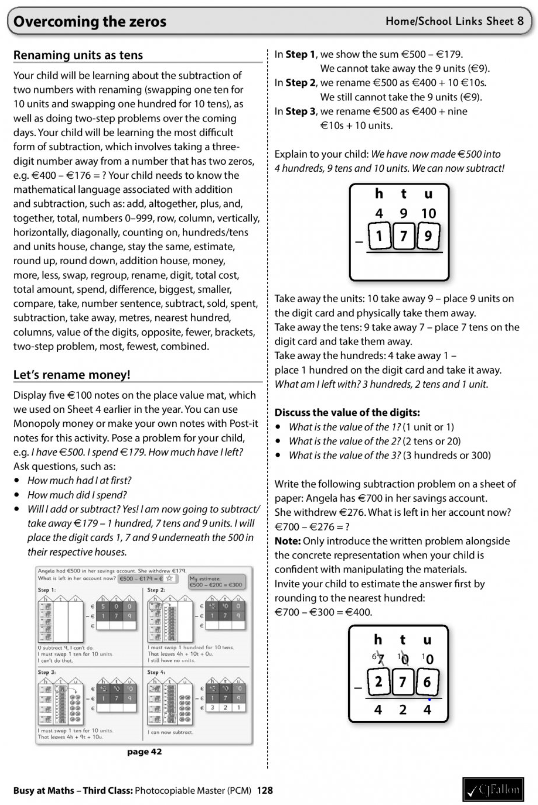 Déardaoin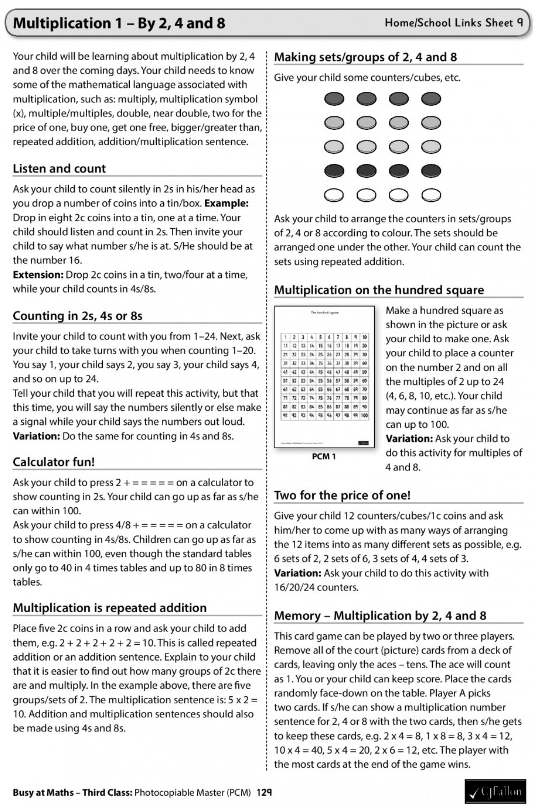 Dé hAoine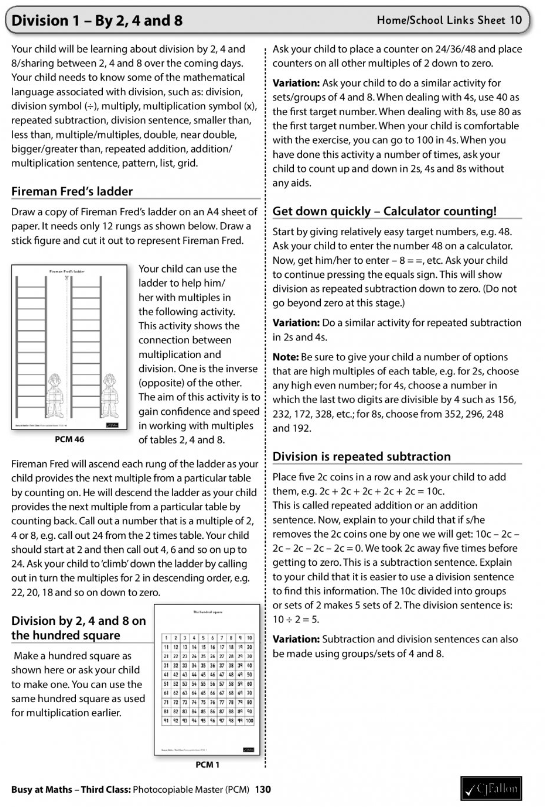 Rang 3MataLgh 15&16https://my.cjfallon.ie/preview/student/21717/21Táblaí x9 agus ÷9GaeilgeTaisce Tuisceanahttps://www.cogg.ie/wp-content/uploads/10.An-frog-béar.pdfLéigh sa Bhaile lch amháinBéarlaBetter English lch113https://educateplus.ie/ppresource/better-english-3rd-classCúla4 ar Scoil - TG4 @10:00 – 10:30Ná déanaigí dearmad breathnú ar Cúla4 ar Scoil @10 https://www.cula4.com/en/shows/cula4-ar-scoil/Sos Gníomhach - Seachtain Ghníomhach sa Bhailehttps://activeschoolflag.ie/index.php/active-home-week-2020/RTÉ Home at School - RTÉ2 @11:00 - 12:00Chomh maith le sin beidh RTÉ Home at School ar siúl @11 ar RTÉ2. Breathnaigí ar https://www.rte.ie/learn/3rd-and-4th-class/?page=1chun na bileog oibre a théann leis na ceachtanna a fháil.Rang 3MataLgh 17&18https://my.cjfallon.ie/preview/student/21717/21Táblaí x10 agus ÷10GaeilgeTaisce Tuisceanahttps://www.cogg.ie/wp-content/uploads/11.Bí-sláintiúil-béar.pdfLéigh sa Bhaile lch amháinBéarlaBetter English lch114https://educateplus.ie/ppresource/better-english-3rd-classCúla4 ar Scoil - TG4 @10:00 – 10:30Ná déanaigí dearmad breathnú ar Cúla4 ar Scoil @10 https://www.cula4.com/en/shows/cula4-ar-scoil/Sos Gníomhach - Seachtain Ghníomhach sa Bhailehttps://activeschoolflag.ie/index.php/active-home-week-2020/RTÉ Home at School - RTÉ2 @11:00 - 12:00Chomh maith le sin beidh RTÉ Home at School ar siúl @11 ar RTÉ2. Breathnaigí ar https://www.rte.ie/learn/3rd-and-4th-class/?page=1chun na bileog oibre a théann leis na ceachtanna a fháil.Rang 3MataLgh 19&20https://my.cjfallon.ie/preview/student/21717/21Táblaí x11 agus ÷11GaeilgeTaisce Tuisceanahttps://www.cogg.ie/wp-content/uploads/12.Lusanna-gréine-béar.pdfLéigh sa Bhaile lch amháinBéarlaBetter English lch115https://educateplus.ie/ppresource/better-english-3rd-classCúla4 ar Scoil - TG4 @10:00 – 10:30Ná déanaigí dearmad breathnú ar Cúla4 ar Scoil @10 https://www.cula4.com/en/shows/cula4-ar-scoil/Sos Gníomhach - Seachtain Ghníomhach sa Bhailehttps://activeschoolflag.ie/index.php/active-home-week-2020/RTÉ Home at School - RTÉ2 @11:00 - 12:00Chomh maith le sin beidh RTÉ Home at School ar siúl @11 ar RTÉ2. Breathnaigí ar https://www.rte.ie/learn/3rd-and-4th-class/?page=1chun na bileog oibre a théann leis na ceachtanna a fháil.Rang 3MataLgh 21&22https://my.cjfallon.ie/preview/student/21717/21Táblaí x12 agus ÷12GaeilgeTaisce Tuisceanahttps://www.cogg.ie/wp-content/uploads/13An-seilide-béar.pdfLéigh sa Bhaile lch amháinBéarlaBetter English lch116https://educateplus.ie/ppresource/better-english-3rd-classCúla4 ar Scoil - TG4 @10:00 – 10:30Ná déanaigí dearmad breathnú ar Cúla4 ar Scoil @10 https://www.cula4.com/en/shows/cula4-ar-scoil/Sos Gníomhach - Seachtain Ghníomhach sa Bhailehttps://activeschoolflag.ie/index.php/active-home-week-2020/RTÉ Home at School - RTÉ2 @11:00 - 12:00Chomh maith le sin beidh RTÉ Home at School ar siúl @11 ar RTÉ2. Breathnaigí ar https://www.rte.ie/learn/3rd-and-4th-class/?page=1chun na bileog oibre a théann leis na ceachtanna a fháil.Rang 3MataLgh 23&24https://my.cjfallon.ie/preview/student/21717/21Táblaí: Dul SiarGaeilgeTaisce Tuisceanahttps://www.cogg.ie/wp-content/uploads/14.An-phiongain-béar.pdfLéigh sa Bhaile lch amháinBéarlaBetter English lch117https://educateplus.ie/ppresource/better-english-3rd-classCúla4 ar Scoil - TG4 @10:00 – 10:30Ná déanaigí dearmad breathnú ar Cúla4 ar Scoil @10 https://www.cula4.com/en/shows/cula4-ar-scoil/Sos Gníomhach - Seachtain Ghníomhach sa Bhailehttps://activeschoolflag.ie/index.php/active-home-week-2020/RTÉ Home at School - RTÉ2 @11:00 - 12:00Chomh maith le sin beidh RTÉ Home at School ar siúl @11 ar RTÉ2. Breathnaigí ar https://www.rte.ie/learn/3rd-and-4th-class/?page=1chun na bileog oibre a théann leis na ceachtanna a fháil.